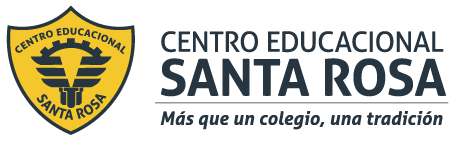 DIRECCIÓN ACADÉMICADEPARTAMENTO DE ELECTRÓNICARespeto – Responsabilidad – Resiliencia – Tolerancia La siguiente guía debes imprimir  o copiar,  para desarrollar y pegar en el  cuaderno respectivo del módulo de especialidad: Mantención y operación de equipos de control electrónico de potenciaEl Mantenimiento por Diagnóstico implica dos acciones secuenciales e íntimamente relacionadas: Diagnóstico de la máquina o sistema Mantención según el diagnóstico entregado.Al igual que el médico con un paciente, el técnico debe tratar la maquinaria de la forma menos traumática posible, para lo cual se han diseñado una serie de técnicas de medición directa o indirecta que permiten saber el estado general o particular del sistema o componente del mismo, como también se han desarrollado diseños de máquinas de tal modo que atacar el problema sea lo más sencillo posible y no involucre intervenir partes sanas, minimizando así el costo por mantenimiento. En el caso de la maquinaria eléctrica, el mantenimiento podría agruparse alrededor de áreas afines, como ser:Mantenimiento de carácter mecánico. Que se relaciona con las piezas en movimiento o que sufren esfuerzos.Mantenimiento de balance eléctrico. Que se relaciona con el ajuste de los parámetros eléctricos de los equipos.Mantenimiento de carácter electroquímico. Que se relaciona con las condiciones químicas de los elementos constituyentes de las máquinas eléctricas.Actividad N°1: Comentar a que se refiere cada uno de las etapas en el siguiente diagrama de bloques, completando una última etapa según su criterio:Actividad N°2: Completar el siguiente cuadro explicando las acciones de mantención en una máquina como el Brazo Hidráulico:Actividad N°3: Completar la Tabla, asignando las siguientes acciones de mantención a la columna correspondiente:Rodamientos de una centrífuga – Voltaje de alimentación de una lavadora – Líquido de batería de autos – Correa de un motor – Corriente de fuga – Pulso eléctrico de un escáner – Fluido de frenos – Sensor de temperatura – Aspa de un ventilador – Interruptor de Encendido – Sistema de enfriamiento hidráulico – Motor eléctricoRecuerda consultar al Profesor Marco Guzmán ó Profesor Oscar Conejero al correo electrónico electronicacestarosa@gmail.com si tienes algunas preguntas o dudas.Mantención EléctricaMantención MecánicaMantención Electroquímica